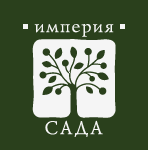 Прайс-лист будет размещён в ближайшее время.По вопросам ассортимента и стоимости растений просьба звонить по тел.:+7 (964) 641-33-97и по эл. адресу: info@imperiasada.ru